НОВОКУЗНЕЦКИЙ ГОРОДСКОЙ СОВЕТ НАРОДНЫХ ДЕПУТАТОВ РЕШЕНИЕО внесении изменений в решение Новокузнецкого городского Совета народных депутатов от 04.05.2006 №6/64 «Об утверждении Положения о Комитете по делам молодежи администрации города Новокузнецка»ПринятоНовокузнецким городскимСоветом народных депутатов«13» июня 2018 годаВ соответствии со статьей 41 Федерального закона от 06.10.2003 №131-ФЗ «Об общих принципах организации местного самоуправления в Российской Федерации», руководствуясь статьями 28 и 33 Устава Новокузнецкого городского округа, Новокузнецкий городской Совет народных депутатовРЕШИЛ:1. Внести в решение Новокузнецкого городского Совета народных депутатов от 04.05.2006 №6/64 «Об утверждении Положения о Комитете по делам молодежи администрации города Новокузнецка» (далее – решение) следующие изменения:1.1. Преамбулу изложить в следующей редакции:«В соответствии со статьей 37, частью 3 статьи 41 Федерального закона от 06.10.2003 №131-ФЗ «Об общих принципах организации местного самоуправления в Российской Федерации», руководствуясь статьями 28 и 33 Устава Новокузнецкого городского округа, Новокузнецкий городской Совет народных депутатов решил:».1.2. Пункт 4 решения изложить в следующей редакции:«4. Контроль за исполнением настоящего решения возложить на администрацию города Новокузнецка и комитет Новокузнецкого городского Совета народных депутатов по вопросам местного самоуправления и правопорядка.».1.3. В приложении №1 «Положение о Комитете по делам молодежи администрации города Новокузнецка» к решению:1) в разделе 1 «Общие положения»:а) пункте 1.2 слова «Уставом города Новокузнецка, иными муниципальными правовыми актами города Новокузнецка» заменить словами «Уставом Новокузнецкого городского округа, иными муниципальными правовыми актами Новокузнецкого городского округа»;б) в пункте 1.7 слова «Уставом города Новокузнецка.» заменить словами «Уставом Новокузнецкого городского округа.»;2) в разделе 2 «Основные задачи Комитета»:а) дополнить новым пунктом 2.14 следующего содержания:«2.14. Разработка и реализация мер, направленных на исполнение Федерального закона от 06.03.2006 №35-ФЗ «О противодействии терроризму», Федерального закона от 25.07.2002 №114-ФЗ «О противодействии экстремистской деятельности» в пределах компетенции Комитета.»;б) пункт 2.14 считать пунктом 2.15;3) в разделе 3:а) в пункте 3.1 слова «городских молодежных программ и муниципальных правовых актов» заменить словами «муниципальных программ и иных муниципальных правовых актов»;б) в пункте 3.18 слова «городских программ» заменить словами «муниципальных программ»;4) в разделе 4 «Права Комитета»:а) второе предложение пункта 4.8 изложить в следующей редакции:«Вносить на рассмотрение Новокузнецкого городского Совета народных депутатов проекты муниципальных программ в области молодежной политики.»;б) в пункте 4.10 слова «городских молодежных программ» заменить словами «муниципальных программ».2. Настоящее решение вступает в силу со дня, следующего за днем его официального опубликования.3. Контроль за исполнением настоящего решения возложить на администрацию города Новокузнецка, комитет Новокузнецкого городского Совета народных депутатов по вопросам местного самоуправления и правопорядка.ПредседательНовокузнецкого городскогоСовета народных депутатов 					                              О.А. МасюковГлава города Новокузнецка 						                  С.Н. Кузнецовг. Новокузнецк«13» июня 2018 года№ 7/68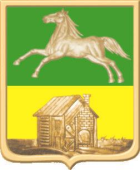 